Revision HistoryFrSky PXX2 Protocol Introduction PXX2 is based on a physical UART, including TX and RX. It supports duplex communication and the baud rate between Radio and TX Modules can reach 450kbps. Based on the duplex communication port, Radio and TX Modules can communicate in real-time.Figure-1Physical InterfaceBelow is hardware drawing (figure-2) for PXX2 physical interface.​​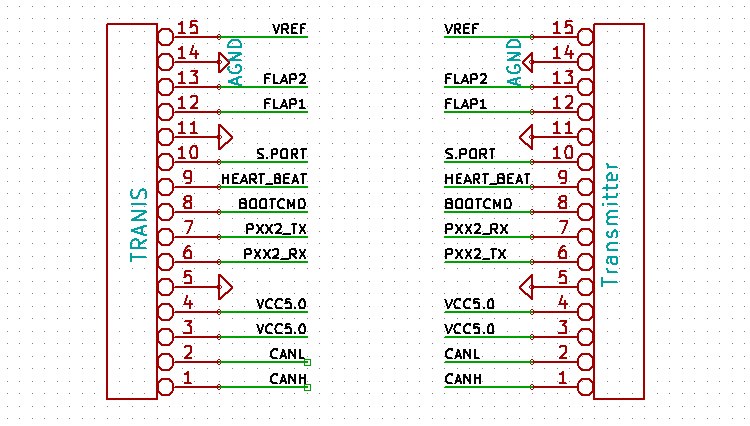 Figure-2Note: Only PXX2_TX/RX, GND, VCC5.0 were used in V1.0, other pins are reserved.Physical LayerInterface Settings450kbps, 8N1, no parity.Frame structureTable-3.2Frame Head: 0x7E. LEN: Length of the frame (byte), Head/LEN/CRC bytes are not included.TYPE_C: Class of data, please refer to the Table-4.01TYPE_ID: Please refer to the Table-4.01DATA0~DATA N: Data.N: Max size of data packet, no more than 57 (N<=57).CRC16: The sum of the bytes up to (but not including) CRC16H added to the 16-bit value CRC16H:CRC16L = 0xFFFFFrame definitions SummaryRegister receiver1. Radio to TX in register mode2. TX returns the id received3. Radio to TX : the user can set here the RX_NAME and PasswordNote: LOOP_ID is only used for BIND answer. It avoids that 2 receivers answer in the same time on plane power up 	 It will be removed once a better solution is found to avoid this BIND answer collision4. TX returns value to RadioNote: Register is successful if RX_NAME(T) is equal to RX_NAME(R) and PASSWORD(T) is equal to PASSWORD(R)Bind receiver 1. Radio to TX Modules in bind mode2. TX returns the id received3. Radio selects one receiver to bind (the RX_NAME is used to select the receiver which is bind)Note: RX_NUM is used for Model Match featureTable 4.3-14. TX returns the device (RX) information.Note: Bind is successful if RX_NAME(R) is equal to RX_NAME(T)Reset receiverRadio to TXTX to Radio (only sent when Channel frameIn 8CH / 16CH modes only the 8 / 16 first channels are sent in this frameTable-103AFlag0 (DATA0): Note: RX_NUM was given on BIND for Model Match featureFlag1 (DATA1) for 2.4GHz (ISRM family)Flag1 (DATA1) for 900MHz (R9M family)GET / SET TX Parameters Radio to TXFlag0 (DATA0):Flag1 (DATA1):Correspondance table for common power values (dBm => mW conversion):TX to RadioFlag0 (DATA0):Flag1 (DATA1):GET / SET RX ParametersRadio to TXFlag0 (DATA0):Flag1 (DATA1):TX to RadioFlag0 (DATA0):Flag1 (DATA1):Note: RX Settings (BIT6) can only be read (so that in SHARE mode, the user won’t be able to  modify these settings)GET Hardware InformationRadio to TXTX to RadioR9M / R9 Variants:HARDWARE / SOFTWARE VERSION formatMODULE Model ID listRECEIVER Model ID list:Share command 1. Radio to TX Modules in bind modeNote: RX_UID(T) = 0x0F means share all receivers2. TX returns one frame per receiverTelemetry frameTelemetry frame are frames coming from internal TX / RX telemetry or from external sensors.They are also used in PUSH mode (The TX sends a frame to a receiver, specified with its RX_UID)Note: See S.PORT protocol for PrimID and DATA descriptionFlag0 (DATA0):Power Meter commandRadio to TXTX to RadioSpectrum Analyser commandFrequency range: 2400MHz – 2485MHzMaximum span: 80MHzRadio to TXTX to RadioOTA UpdateThe user first selects the right FRK file to update. The radio then starts BIND mode to reach the receiver(s).1. Radio to TX Modules in bind mode2. TX returns the id receivedThe radio will now show a popup with all returned receivers and the user will choose one.3. Radio to TX (to retrieve the current RX version)4. TX to RadioThe radio will display the version information and ask confirmation to the user.
5. Radio to TX (to start the update process)Then the binary is transmitted until the EOF. Each frame carries 32 bytes of data.
6. TX to Radio (acknowledge update process)Then the binary is transmitted until the EOF. Each frame carries 32 bytes of data.7. Radio to TX8. TX to Radio9. Radio to TX (EOF)10. TX to RadioDateVerRemark2018.11.09V1.0.0First formal version for PXX2.0 file.2019.02.12V1.0.1Change the length of RXID and Password to 8 bytesAdd the RX_NUM Byte when BIND2019.02.12V1.0.2Update REGISTER frames2019.02.20V1.0.3Change the length of PPM frame to 24 channelsAdd Tx channel mode (8/16/24)Add bind without Password mode (share mode)Add RX PWM output period 2019.02.22V1.0.4Add GET HW INFO frameRename RX_TELEM_ID to RX_UID (0-15)Rename RX_ID to RX_NAME2019.02.25V1.0.5Update GET HW INFO frameSwap RX_NUM and RX_UID in BIND2019.03.14V1.0.6Add SHARE frame2019.03.15V1.0.7Add LOOP_ID in REGISTER frame (temporary hack to avoid implement a random delay on BIND)2019.03.15V1.0.8Add RESET frame2019.04.23V1.0.9Add OTA frameHEADLENTYPE_CTYPE_IDDATA0DATA1……DATA NCRC16HCRC16L0x7ETYPE_CTYPE_IDREMARK0x00…Discard frame0x01
(TX Modules)0x01REGISTER0x01
(TX Modules)0x02BIND0x01
(TX Modules)0x03CHANNELS0x01
(TX Modules)0x04TX SETTINGS0x01
(TX Modules)0x05RX SETTINGS0x01
(TX Modules)0x06HARDWARE INFORMATION0x01
(TX Modules)0x07SHARE0x01
(TX Modules)0x08RESET0x01
(TX Modules)…reserved0x01
(TX Modules)0xFES.PORT TELEMETRY0x01
(TX Modules)0xFFDATA (user defined format)0x02
(TX Tools)…reserved0x02
(TX Tools)0x01POWER METER0x02
(TX Tools)0x02SPECTRUM ANALYSER0x02
(TX Tools)…reserved0xFE 
(OTA Updates)…reserved0xFE 
(OTA Updates)0x01Update the TX0xFE 
(OTA Updates)0x02Update the RX0xFE 
(OTA Updates)….reserved0xFFHEADLENTYPE_CTYPE_IDDATA 0CRCHCRCL0x7E0x030x010x010x000xFF0xFDHEADLENTYPE_CTYPE_IDDATA0DATA1~8DATA17CRCHCRCL0x7E0x0C0x010x010x00RX_NAME
(initial)LOOP_IDHEADLENTYPE_CTYPE_IDDATA0DATA1~8DATA9~16DATA17CRCHCRCL0x7E0x140x010x010x01RX_NAME(T)PASSWORD(T)LOOP_IDHEADLENTYPE_CTYPE_IDDATA0DATA1~8DATA9~16CRCHCRCL0x7E0x130x010x010x01RX_NAME(R)PASSWORD(R)HEADLENTYPE_CTYPE_IDDATA0DATA1~DATA8CRCHCRCL0x7E0x0B0x010x020x00PASSWORD(T)HEADLENTYPE_CTYPE_IDDATA0DATA1~DATA8CRCHCRCL0x7E0x0B0x010x020x00RX_NAME(R)HEADLENTYPE_CTYPE_IDDATA0DATA1~8DATA9DATA10CRCHCRCL0x7E0x0D0x010x020x01RX_NAME(T)Table 4.3-1RX_NUMBit7Bit6Bit5Bit4Bit3Bit2Bit1Bit0R9MLBT mode0: 8ch with telemetry1: 16ch with telemetry2: 16ch without telemetry3: unusedLBT mode0: 8ch with telemetry1: 16ch with telemetry2: 16ch without telemetry3: unusedFLEX mode0: Flex 9151: Flex 868unusedRX_UID(T)RX_UID(T)RX_UID(T)RX_UID(T)ISRM(ACCST mode)0: CH1~81: CH9~160: Telemetry OFF1: Telemetry ONHEADLENTYPE_CTYPE_IDDATA0DATA1~8DATA9DATA10CRCHCRCL0x7E0x0D0x010x020x01RX_NAME(T)Table 4.3-1RX_NUMHEADLENTYPE_CTYPE_IDDATA0DATA1CRCHCRCL0x7E0x040x010x08RX_UIDReset flag:0x01 : RESET BIND 0x02 : RESET SETTINGS0x04 : RESET NAME + LOOP_ID...0xFF : RESET ALL (factory defaults)HEADLENTYPE_CTYPE_IDDATA0CRCHCRCL0x7E0x030x010x08RX_UIDHEADLENTYPE_CTYPE_ID0x7ELen (depending on channels count)0x010x03DATA0DATA1DATA2DATA3DATA4DATA5DATA6DATA7Flag0Flag1ppm1ppm1/2ppm2ppm3ppm3/4ppm4DATA8DATA9DATA10DATA11DATA12DATA13DATA14DATA15ppm5ppm5/6ppm6ppm7ppm7/8ppm8ppm9ppm9/10DATA16DATA17DATA18DATA19DATA20DATA21DATA22DATA23ppm10ppm11ppm11/12ppm12ppm13ppm13/14ppm14/15ppm15DATA24DATA25DATA26DATA27DATA28DATA29DATA30DATA31ppm15/16ppm16ppm17ppm17/18ppm18ppm19ppm19/20ppm20DATA32DATA33DATA34DATA35DATA36DATA37ppm21ppm21/22ppm22ppm23ppm23/24ppm24Bit7Bit6Bit5Bit4Bit3Bit2Bit1Bit0RANGE CHECKSET FAILSAFERX_NUMRX_NUMRX_NUMRX_NUMRX_NUMRX_NUMBit7Bit6Bit5Bit4Bit3Bit2Bit1Bit0TX RF Protocol：0x00 = ACCESS0x01 = ACCST - D160x02 = ACCST - LR12TX RF Protocol：0x00 = ACCESS0x01 = ACCST - D160x02 = ACCST - LR12TX RF Protocol：0x00 = ACCESS0x01 = ACCST - D160x02 = ACCST - LR12TX RF Protocol：0x00 = ACCESS0x01 = ACCST - D160x02 = ACCST - LR12unusedunusedunusedunusedBit7Bit6Bit5Bit4Bit3Bit2Bit1Bit0TX RF Protocol：0x00 = FCC0x01 = EU0x02 = FLEXTX RF Protocol：0x00 = FCC0x01 = EU0x02 = FLEXTX RF Protocol：0x00 = FCC0x01 = EU0x02 = FLEXTX RF Protocol：0x00 = FCC0x01 = EU0x02 = FLEXunusedunusedunusedunusedHEADLENTYPE_CTYPE_IDDATA0DATA1DATA2CRCHCRCL0x7E0x010x04Flag0Flag1(only sent on SET)Power (in dBM)(only sent on SET)Bit7Bit6Bit5Bit5Bit4Bit3Bit2Bit1Bit1Bit00: Response freedom1: No response if no received cmd0: GET1: SETunusedunusedunusedunusedunusedunusedunusedunusedBit7Bit6Bit5Bit4Bit3Bit2Bit1Bit0unusedunusedunusedunusedExternal antennaunusedunusedunused1010mW1425mW20100mW23200mW27500mW301000mWHEADLENTYPE_CTYPE_IDDATA0DATA1DATA2CRCHCRCL0x7E0x010x04Flag0Flag1Power-127~127dbmBit7Bit6Bit5Bit4Bit3Bit2Bit1Bit00: Response freedom1: No response if no received cmdreservedunusedunusedunusedunusedunusedunusedBit7Bit6Bit5Bit4Bit3Bit2Bit1Bit0TX RF Protocol：- X16 = 0x00- ...TX RF Protocol：- X16 = 0x00- ...TX RF Protocol：- X16 = 0x00- ...TX RF Protocol：- X16 = 0x00- ...External antennaunusedunusedunusedHEADLENTYPE_CTYPE_IDDATA0DATA1DATA2~DATAxCRCHCRCL0x7E0x010x05Flag0Flag1(only sent on SET)Data2: Pin 1 channelData9: Pin 8 channel...(only sent on SET)Bit7Bit6Bit5Bit4Bit3Bit2Bit1Bit00: Response freedom1: No response if no received cmd0: GET1: SETunusedunusedRX_UIDRX_UIDRX_UIDRX_UIDBit7Bit6Bit5Bit4Bit3Bit2Bit1Bit00: Telemetry enable1: Telemetry disablereservedPWM period:0 = 18ms1 = 9msPWM period:0 = 18ms1 = 9msunusedunusedunusedunusedHEADLENTYPE_CTYPE_IDDATA0DATA1DATA2~DATAxCRCHCRCL0x7E0x010x05Flag0Flag1Data2: Pin 1 channelData9: Pin 8 channel...Bit7Bit6Bit5Bit4Bit4Bit3Bit2Bit1Bit00: Response freedom1: No response if no received cmdunusedunusedunusedRX_UIDRX_UIDRX_UIDRX_UIDRX_UIDBit7Bit6Bit5Bit4Bit3Bit2Bit1Bit00: Telemetry enable1: Telemetry disable1: RX Settings READONLY0: RX Settings  READWRITEPWM period:0 = 18ms1 = 9msPWM period:0 = 18ms1 = 9msunusedunusedunusedunusedHEADLENTYPE_CTYPE_IDDATA0CRCHCRCL0x7E0x030x010x06RX_UID:- 0 ~ 15 : Receivers- 0xFF : TX moduleHEADLENTYPE_CTYPE_IDDATA0DATA1DATA2~3DATA4~DATA5DATA6CRCHCRCL0x7E0x090x010x06RX_UID:- 0~15: RX- 0xFF: TX RECEIVER / MODULEModel IDHARDWARE VERSIONSOFTWARE VERSIONVARIANT0x00---0x01FCC0x02EU (LBT)0x03FLEXBYTE1BYTE2 – BIT4~7 BYTE2 – BIT0~3 Major versionMinor versionRevision0x00---0x01XJT0x02ISRM0x03ISRM-PRO0x04ISRM-S0x05R9M0x06R9MLite0x07R9MLite-PRO0x08ISRM-N0x00---0x01X8R0x02RX8R0x03RX8R-PRO0x04RX6R0x05RX4R0x06G-RX80x07G-RX60x08X6R0x09X4R0x0AX4R-SB0x0BXSR0x0CXSR-M0x0DRXSR0x0ES6R0x0FS8R0x10XM0x11XM+0x12XMR0x13R90x14R9-SLIM0x15R9-SLIM+0x16R9-MINI0x17R9-MM0x18R9-STAB0x19R9-MINI-O0x1AR9-MM-OHEADLENTYPE_CTYPE_IDDATA0CRCHCRCL0x7E0x010x07RX_UID(T)HEADLENTYPE_CTYPE_IDDATA0CRCHCRCL0x7E0x010x07RX_UID(R)HEADLENTYPE_CTYPE_IDDATA0DATA1DATA2DATA3~4DATA5~8CRCHCRCL0x7E0x0B0x010xFEFlag0PhysicalIDPrimIDAppIDValueBit7Bit6Bit5Bit4Bit3Bit2Bit1Bit0unusedunusedunusedunusedRX_UIDRX_UIDRX_UIDRX_UIDHEADLENTYPE_CTYPE_ID0x7E0x070x020x01DATA0DATA1~4Bit 7: 0: Response freedom1: no response if no received cmdBit 6:   1: write0: readBit 5~0: unusedFreq (Hz)Low endian modeHEADLENTYPE_CTYPE_ID0x7E0x070x020x01DATA0DATA1~4DATA5~6Bit 7: 0: response freedom1: no response if no received cmdBit 6:1: write0: readBit 5~0: unusedFrequency (Hz)Low endian modePower (-327.67 => +327.67dbm)Low endian modeHEADLENTYPE_CTYPE_ID0x7E0x0F0x020x02DATA0DATA1~4DATA5~8DATA9~12Bit 7:0: Response freedom1: no response if no received cmdBit 6:1: write0: readBit 5~0: unusedCenter frequency (Hz)Low endian modeFrequency span (Hz)Low endian modeBandwidth (Hz)Low endian modeHEADLENTYPE_CTYPE_ID0x7E0x080x020x02DATA0DATA1~4DATA5Bit 7: 0: response freedom1: no response if no received cmdBit 6:1: write0: readBit 5:Bit 4~0: unusedCurrent frequency (Hz)Low endian modeCurrent Power(dbm)Power ( -127 ~ 127dbm)HEADLENTYPE_CTYPE_IDDATA0DATA1~DATA8CRCHCRCL0x7E0x0B0x010x020x00PASSWORD(T)HEADLENTYPE_CTYPE_IDDATA0DATA1~DATA8CRCHCRCL0x7E0x0B0x010x020x00RX_NAME(R)HEADLENTYPE_CTYPE_IDDATA0DATA1~DATA8CRCHCRCL0x7E0x0B0x010x020x02RX_NAMEHEADLENTYPE_CTYPE_IDDATA0DATA1~DATA8DATA9DATA10~11DATA12~DATA13DATA140x7E0x110x010x020x02RX_NAMERECEIVER / MODULEModel IDHARDWARE VERSIONSOFTWARE VERSIONVARIANTCRCHCRCLHEADLENTYPE_CTYPE_IDDATA0DATA1~DATA8CRCHCRCL0x7E0x0B0xFE0x020x00RX_NAMEHEADLENTYPE_CTYPE_IDDATA0DATA1~DATA8CRCHCRCL0x7E0x0B0xFE0x020x00RX_NAMEHEADLENTYPE_CTYPE_IDDATA0DATA1~DATA4DATA5~36CRCHCRCL0x7E0x270xFE0x020x01ADDRESSLow endian modeDATA
(32 bytes)HEADLENTYPE_CTYPE_IDDATA0DATA1~DATA4CRCHCRCL0x7E0x070xFE0x020x01ADDRESSLow endian modeHEADLENTYPE_CTYPE_IDDATA0CRCHCRCL0x7E0x030xFE0x020x02HEADLENTYPE_CTYPE_IDDATA0CRCHCRCL0x7E0x260xFE0x020x02